TABLE DES MATIÈRESpensons autrement	2&3Merci	                           __________________________________________________4 PROGRAMME PARRAINAGE AASJCC/ ÉCHANGES COURRIELS     	5&6revenus et dépenses	7&8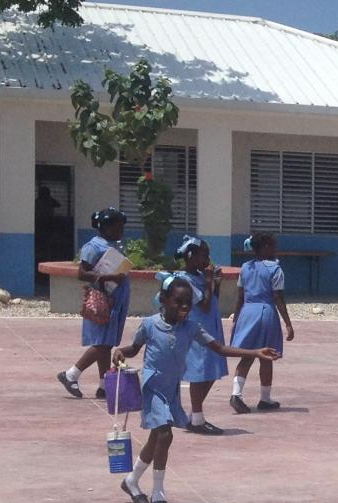 Pensons autrementDepuis 2008, l’AASJCC procure une aide récurrente aux sœurs de Saint-Joseph de Cluny en Haïti, principalement aux écoles Externat la Providence, Sainte Rose de Lima et le Centre Anne-Marie Javouhey. Chaque année depuis 2011, plus d’une vingtaine de jeunes filles bénéficient d’une aide mensuelle sous forme de parrainage scolaire.Situation actuelle du programme de parrainage AASJCC: 32 enfants parrainés + 1 enfant récipiendaire d’une bourse d’étude.Le suivi des enfants parrainés est réalisé par sr. Edwige Désir, directrice de l’école Externat la Providence jusqu’à tout récemment, elle a été remplacée par Sr. Marie Gertrude Morancy le 1er septembre 2017 (voir échanges courriels). Sr. Edwige nous transmettait les notes de scolarité et nous tenait informer des problèmes importants que rencontraient certaines familles, problèmes que confrontaient  l’Externat etc…L’éducation de ces enfants et adolescentes est notre objectif majeur, notre association s’y applique constamment et consciencieusement. Pourtant, cet objectif ne peut pas être détaché d’un contexte de vie plus général, car si un enfant est mal logé, mal nourri ou malade, il ne peut pas travailler correctement à l’école. C’est pourquoi nous souhaitons en 2018, instaurer un fond de parrainages secours qui servira (Pour ceux qui ne souhaitent pas parrainer directement une enfant)  à répondre aux urgences : santé, achat de mobilier, réparation de toitures…Cependant, notre rôle ne se limite pas seulement au parrainage scolaire, nous soutenons également le dispensaire La Providence qui offre un traitement respectueux ainsi que des soins médicaux aux plus démunis de la société haïtienne (Soins des yeux, médecine générale, vaccins etc.).Depuis 2011,  de nombreux partenaires se sont associés à nous, notamment des anciennes de Sainte Rose, M. Pierre Aubin de la Fondation Joseph Chevalier, des paroissiens québécois fréquentant la paroisse Notre Dame de l’eau vive à Gatineau ainsi que des amis et  parents des anciennes AASJCC.MERCIChères marraines et chers parrains, de nous donner la main pour combattre l’exclusion et la misère.  Il va de soi que sans vous, nous serions incapables de poursuivre notre engagement. Grâce à vous, nous changeons des vies !Rose CôtéPierre TanguayJacqueline LarocheMichel et Claire RouleauMarie Thérèse RoyNancy AubéClaudette FleuryIsabelle Tanguay D’AmourMgr DufourMarie Jude DelatourPatrick RosemondProgramme parrainage AASJCCQuelques échanges de courriels  From: sœur Edwige
Date: October 26, 2016 at 10:05:17 PM GMT-4
To: Marjory  
Subject: Rép: Re: Rép: ParrainageBonsoir Marjory!   Je vais bien  , merci. Et de ton coté? J'ai reçu le chèque aujourd'hui. Merci pour les filles et le personnel de l'école. Que DIEU te le rende!  Tu transmettras notre merci a nos bienfaiteurs! Pour eux aussi nous prions. Salue spécialement ton mari. Je t'embrasse, bonne soirée!_________________________________De : Maud Bernadotte 
À :  sœur Edwige
Cc: Marjory Benedict , Joane Piquant  
Date : 26 octobre 2016 à 22:57
Sujet : Programme parrainageBonsoir Sr Edwige,

Nous sommes contentes de savoir que tu as recu le chèque dans le cadre du programme de parrainage de l'AaSJCC.

Comme tu le sais, on est un organisme de charité enregistré 
Et on doit être prêt à fournir au gouvernement canadien des informations sur nos activités, nos registres comptables et plus.

Serait-il donc possible de me faire parvenir par courriel ou photocopie
un petit mémo confirmant que tu as reçu un chèque de 5400$ US de l'Aasjcc pour le parrainage d'élèves de l'Externat en Haiti. 
Tu peux aussi faire une photocopie du cheque et nous l'envoyer.

Merci pour ta compréhension.

Maud Bernadotte
aasjcc
Envoyé de mon iPhoneOn Aug 23, 2017, at 11:04 PM, Sœur Edwige wrote:

Bonsoir Marjory, 
Comme je te l'ai déjà annoncé je quitte la direction de l'Externat pour une nouvelle mission aux Gonaives. Je te remercie et par toi remercie tous ceux qui ont rendu possible cette action louable : "Le Parrainage a l'Ecole" Merci a chacun et je profite pour te dire cela rend tellement service que la nouvelle directrice, sœur Marie Gertrude Morancy est prête a emboîter le pas. Merci pour les filles, merci pour l’école, merci pour moi! Que Dieu te bénisse et bénisse chaque parrain ou marraine. 
Je fais la vente des livres, prépare la rentrée prochaine puis je pars le 31 Août pour ma rentrée aussi la-bas. Je t'embrasse bien fort et a plus!REVENU total :18696.91$dépenses totales :14507.32$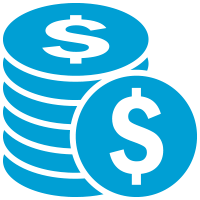      Balance au compte : 4189,59$              9 ANS      AASJCC4930 Ave Randall  Montréal, Qc.H4V 2V1MISSION125.CAREJOIGNEZ-NOUShttps://www.facebook.com/AASJCCREJOIGNEZ-NOUS US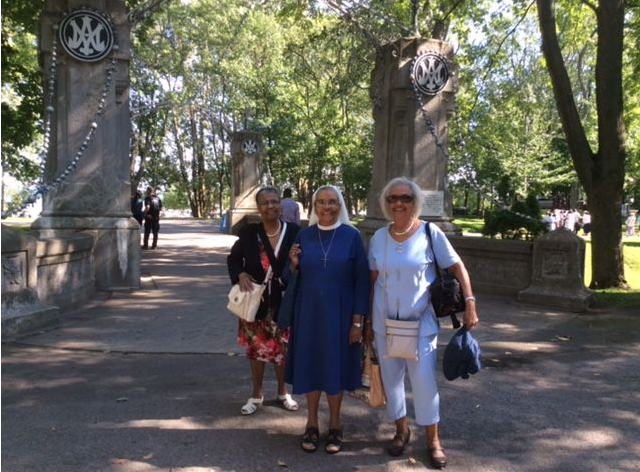 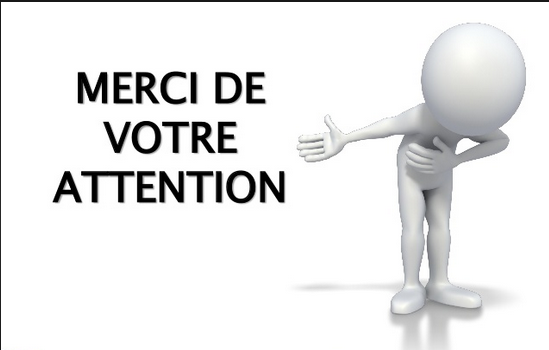 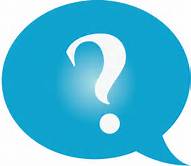 